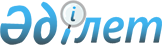 "Баянауыл аудандық мәслихатының аппараты" мемлекеттік мекемесінің "Б" корпусы мемлекеттік әкімшілік қызметшілерінің қызметін бағалау әдістемесін бекіту туралы
					
			Күшін жойған
			
			
		
					Павлодар облысы Баянауыл аудандық мәслихатының 2017 жылғы 7 наурыздағы № 82/14 шешімі. Павлодар облысының Әділет департаментінде 2017 жылғы 4 сәуірде № 5439 болып тіркелді. Күші жойылды - Павлодар облысы Баянауыл аудандық мәслихатының 2018 жылғы 16 наурыздағы № 152/25 (алғашқы ресми жарияланған күннен кейін күнтізбелік он күн өткен соң қолданысқа енгізіледі) шешімімен
      Ескерту. Күші жойылды - Павлодар облысы Баянауыл аудандық мәслихатының 16.03.2018 № 152/25 (алғашқы ресми жарияланған күннен кейін күнтізбелік он күн өткен соң қолданысқа енгізіледі) шешімімен.
      Қазақстан Республикасының 2015 жылғы 23 қарашадағы "Қазақстан Республикасының мемлекеттік қызметі туралы" Заңының 33-бабы 5-тармағына, Қазақстан Республикасы Мемлекеттік қызмет істері және сыбайлас жемкорлыққа қарсы іс-қимыл агенттігінің Төрағасының 2016 жылғы 29 желтоқсандағы "Мемлекеттік әкімшілік қызметшілердің қызметін бағалаудың кейбір мәселелері туралы" № 110 бұйрығына сәйкес, Баянауыл аудандық мәслихаты ШЕШІМ ҚАБЫЛДАДЫ:
      1. Қоса беріліп отырған "Баянауыл аудандық мәслихатының аппараты" мемлекеттік мекемесінің "Б" корпусы мемлекеттік әкімшілік қызметшілерінің қызметін бағалау әдістемесі бекітілсін.
      2. Баянауыл аудандық мәслихатының 2016 жылғы 24 ақпандағы "Баянауыл аудандық мәслихаты аппаратының "Б" корпусы мемлекеттік әкімшілік қызметшілерінің қызметін жыл сайынғы бағалаудың әдістемесін бекіту туралы" № 338/55 шешімінің (Нормативтік құқықтық актілерінің мемлекеттік тіркеу тізілімінде № 4975 болып тіркелген, 2016 жылғы 01 сәуірдегі "Баянтау" газетінің № 14 санында жарияланған) күші жойылды деп танылсын.
      3. Осы шешімнің орындалуын бақылау Баянауыл аудандық мәслихаты аппаратының басшысына жүктелсін.
      4. Осы шешім алғашқы ресми жарияланған күнінен кейін күнтізбелік он күн өткен соң қолданысқа енгізіледі. "Баянауыл аудандық мәслихатының аппараты"
мемлекеттік мекемесінің "Б" корпусы мемлекеттік
әкімшілік қызметшілерінің қызметін бағалау әдістемесі 1-тарау. Жалпы ережелер.
      1. Осы "Баянауыл аудандық мәслихатының аппараты" мемлекеттік мекемесінің "Б" корпусы мемлекеттік әкімшілік қызметшілерінің қызметін бағалау әдістемесі (бұдан әрі - Әдістеме) Қазақстан Республикасының 2015 жылғы 23 қарашадағы "Қазақстан Республикасының мемлекеттік қызметі туралы" Заңының 33-бабының 5-тармағына, Қазақстан Республикасы Мемлекеттік қызмет істері министрінің 2016 жылғы 29 желтоқсандағы "Мемлекеттік әкімшілік қызметшілердің қызметін бағалаудың кейбір мәселелері туралы" № 110 бұйрығына сәйкес әзірленді және "Баянауыл аудандық мәслихатының аппараты" мемлекеттік мекемесінің "Б" корпусы мемлекеттік әкімшілік қызметшілерінің (бұдан әрі - "Б" корпусының қызметшілері) қызметін бағалау алгоритмін айқындайды.
      2. "Б" корпусы қызметшілерінің қызметін бағалау (бұдан әрі - бағалау) олардың жұмыс тиімділігі мен сапасын анықтау үшін жүргізіледі.
      3. Бағалау "Б" корпусы қызметшісінің атқаратын лауазымындағы қызметінің нәтижелері бойынша:
      1) тоқсан қорытындысы бойынша (тоқсандық бағалау) - бағаланып жатқан жылдағы есептік тоқсаннан кейінгі айдың онынан кешіктірмей (бағалануы оныншы желтоқсаннан кеш емес өткізілетін төртінші тоқсанды қоспағанда);
      2) жыл қорытындысы бойынша (жылдық бағалау) - бағаланып жатқан жылдың жиырма бесінші желтоқсанынан кешіктірмей жүргізіледі.
      "Б" корпусының қызметшісін бағалау, бағалау мерзімінде оның нақты лауазымда орналасу мерзімі үш айдан кем болған жағдайда өткізілмейді.
      Әлеуметтік демалыстағы "Б" корпусының қызметшілері бағалауды жұмысқа шыққаннан кейін 5 жұмыс күні мерзімде өтеді.
      4. Тоқсандық бағалауды тікелей басшы жүргізеді және "Б" корпусы қызметшісінің лауазымдық міндеттерді орындауын бағалауға негізделеді.
      "Б" корпусы қызметшісінің тікелей басшысы өзінің лауазымдық нұсқаулығына сәйкес бағынатын тұлға болып табылады.
      5. Жылдық бағалау:
      1) "Б" корпусы қызметшісінің есептік тоқсандардағы орта бағасынан;
      2) осы әдістеменің 1-қосымшасына сәйкес "Б" корпусы қызметшісінің жеке жұмыс жоспарын орындау бағасынан құралады.
      6. Бағалауды өткізу үшін "Б" корпусы қызметшісін мемлекеттік лауазымға тағайындау және мемлекеттік лауазымнан босату құқығы бар лауазымды тұлғамен Бағалау жөніндегі комиссия құрылады, "Баянауыл аудандық мәслихатының аппараты" мемлекеттік мекемесі оның жұмыс органы болып табылады (бұдан әрі - Мәслихат аппараты).
      7. Бағалау жөніндегі комиссияның мәжілісі оның құрамының үштен екісінен астамы қатысқан жағдайда өкілетті болып есептеледі.
      Бағалау жөніндегі комиссияның төрағасы не мүшесі болмаған жағдайда, оларды алмастыру бағалау жөніндегі комиссияны құру туралы өкімге өзгертулер енгізу арқылы уәкілетті тұлғаның шешімі бойынша жүзеге асырылады.
      8. Бағалау жөніндегі комиссияның шешімі ашық дауыс беру арқылы қабылданады.
      9. Дауыс беру қорытындысы Бағалау жөніндегі комиссия мүшелерінің көпшілік дауысымен айқындалады. Дауыс саны тең болған жағдайда, комиссия төрағасының дауысы шешуші болып табылады.
      Бағалау жөніндегі комиссияның хатшысы Мәслихат аппаратының лауазымдық нұсқаулығы бойынша кадрлық жұмыстарды жүргізетін Мәслихат аппаратының бас маманы (бұдан әрі - кадрлық жұмыстары жөніндегі бас маманы) болып табылады. Комиссия хатшысы дауыс беруге қатыспайды. 2-тарау. Жұмыстың жеке жоспарын құрастыру.
      10. "Б" корпусы қызметшісі жұмысының жеке жоспары "Б" корпусы қызметшісімен және оның тікелей басшысымен бірлесіп келесі жылдың оныншы қаңтарынан кешіктірмей осы Әдістемеге 1-қосымшаға сәйкес нысан бойынша құрастырылады.
      11. "Б" корпусының қызметшісін лауазымға осы Әдістеменің 10-тармағында көрсетілген мерзім өткеннен кейін тағайындалған жағдайда, атқаратын лауазымдағы "Б" корпусы қызметшісі жұмысының жеке жоспары оны лауазымға тағайындаған күннен бастап он жұмыс күні ішінде құрастырылады.
      12. "Б" корпусының қызметшісі жұмысының жеке жоспарындағы мақсаттық көрсеткіштердің саны төрттен көп емес және олар нақты, өлшенетін, қолжетімді, белгілі бір орындау мерзімдермен болу қажет.
      13. Жеке жоспар екі данада құрастырылады. Бір дана Аппарат мәслихатына беріледі. Екінші дана Мәслихат аппаратының басшысында болады. 3-тарау. Бағалауды жүргізуге дайындық.
      14. Мәслихат аппараты Бағалау жөніндегі комиссия төрағасының келісімі бойынша бағалауды өткізу кестесін қалыптастырады.
      Мәслихат аппараты бағалауға жататын "Б" корпусы қызметшісін және бағалауды іске асыратын тұлғаларды бағалау басталмастан күнтізбелік он күн бұрын бағалау туралы хабардар етуді қамтамасыз етеді және оларға бағалау парақтарын толтыру үшін жібереді. 4-тарау. Лауазымдық міндеттерді орындаудың тоқсандық бағалауы.
      15. Лауазымдық міндеттерді орындауды бағалау негізгі, көтермелеу және айыппұл баллдарынан құралады.
      16. Қызметшінің өз лауазымдық міндеттерін орындағаны үшін негізгі баллдар 100 балл деңгейінде белгіленеді.
      17. Көтермелеу баллдары ағымдағы жұмыстың орташа көлемінен асатын қызмет көрсеткіштері, сондай-ақ мазмұндық және/немесе ұйымдастырушылық жағынан күрделі болып табылатын қызмет түрлері үшін қойылады.
      18. Ағымдағы жұмыстың орташа көлемінен асатын қызмет көрсеткіштері және күрлелі болып танылатын қызмет түрлері Мәслихат аппаратымен өз ерекшеліктеріне сүйеніп белгіленеді және атқарылған жұмыстың көлемі мен күрделігінің қосу тәртібімен бес деңгейлік шәкіл бойынша орналастырылады. Бұл ретте көтермеленетін қызмет көрсеткіштері мен түрлеріне Электронды құжат алмасудың бірыңғай жүйесінде және мемлекеттік органның Интернет-порталында белгіленетін де, белгіленбейтін де құжаттар мен іс-шаралар кіре алады.
      Әр көтермеленетін қызмет көрсеткіші мен түрі үшін "Б" корпусының қызметшісі тікелей басшымен бекітілген шкалаға сәйкес "+1"-ден "+5" баллға дейін иеленеді.
      19. Айыппұл баллдары орындау және еңбек тәртібін бұзғаны үшін қойылады.
      20. Орындау тәртібін бұзуға жоғары тұрған органдардың, Мәслихат аппараты басшылығының, тікелей басшының тапсырмаларын және бақылаудағы құжаттар мен жеке және заңды тұлғалардың өтініштерін орындау мерзімдерін бұзу жатады.
      Орындау тәртібін бұзу фактілері туралы ақпараттың қайнары ретінде Мәслихат аппаратының және "Б" корпусы қызметшісінің тікелей басшысының құжатпен дәлелденген мәліметі саналады.
      21. Еңбек тәртібін бұзуға:
      1) дәлелді себепсіз жұмысқа кешігу;
      2) қызметшілердің қызметтік әдепті бұзуы жатады.
      Еңбек тәртібін бұзу фактілері туралы ақпараттың қайнары ретінде Мәслихат аппаратының және "Б" корпусы қызметшісінің тікелей басшысының құжатпен дәлелденген мәліметі болады.
      22. Әр орындау және еңбек тәртібін бұзғаны үшін "Б" корпусының қызметшісіне әр бұзу фактісі үшін "-2" мөлшерінде айыппұл баллдары қойылады.
      23. Лауазымдық міндеттердің орындалуын бағалауды жүргізу үшін, "Б" корпусының қызметшісі тікелей басшыға осы Әдістемеге 2-қосымшаға сәйкес нысан бойынша толтырылған бағалау парағын келісу үшін жібереді.
      24. Тікелей басшы "Б" корпусы қызметшісінің еңбек тәртібін бұзғаны туралы Мәслихат аппараты берген мәліметтерін есепке ала отырып, бағалау парағында берілген деректердің растығын қарастырып, оған өзгертулер (болған жағдайда) енгізеді және онымен келіседі.
      25. Тікелей басшы келіскеннен кейін, бағалау парағы "Б" корпусы қызметшісімен қол қойылады.
      "Б" корпусы қызметшісінің бағалау парағына қол қоюдан бас тартуы құжаттарды Бағалау жөніндегі комиссияның отырысына жіберу үшін кедергі болмайды. Бұл жағдайда кадрлық жұмыстары жөніндегі бас маманы және "Б" корпусы қызметшісінің тікелей басшысы еркін нысанда танысудан бас тарту туралы акт құрастырады.
      26. Қызметшінің тікелей басшысы "Б" корпусы қызметшісінің тоқсандық қорытынды бағасын мынадай формула бойынша есептейді: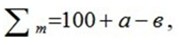 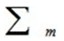 
       - тоқсандық баға;
      a - көтермелеу баллдары;
      в - айыппұл баллдары.
      27. Тоқсандық қорытынды баға мынадай шәкіл бойынша қойылады: 80 баллдан төмен - "қанағаттанарлықсыз", 80-нен 105 (қоса алғанда) баллға дейін - "қанағаттанарлық", 106-дан 130 баллға дейін (қоса алғанда) - "тиімді", 130 баллдан астам - "өте жақсы". 5-тарау. Жылдық бағалау.
      28. Жылдық бағалауды өткізу үшін "Б" корпусының қызметшісі тікелей басшыға келісу үшін осы Әдістемеге 3-қосымшаға сәйкес нысан бойынша толтырылған бағалау парағын жолдайды.
      29. Тікелей басшы бағалау парағын онда берілген мәліметтердің анықтылығы тұрғысынан қарастырып, түзету еңгізеді (болған жағдайда) және оған келісім береді.
      30. Жұмыстың жеке жоспарының орындалуын бағалау мынадай шәкіл бойынша қойылады:
      Жұмыстың жеке жоспарымен көзделген мақсаттық көрсеткіштердің орындалмағаны үшін 2 балл қойылады;
      Мақсаттық көрсеткіштің жартылай орындалғаны үшін - 3 балл;
      Мақсаттық көрсеткіштің орындалғаны (күтілетін нәтижеге қол жеткізгені) үшін - 4 балл;
      Мақсаттық көрсеткіштің күтілетін нәтижесіне асыра қол жеткізгені үшін - 5 балл.
      31. Тікелей басшымен келіскеннен кейін бағалау парағын "Б" корпусының қызметшісі растайды.
      "Б" корпусы қызметшісінің бағалау парағына қол қоюдан бас тартуы құжаттарды Бағалау жөніндегі комиссияның отырысына жіберуге кедергі бола алмайды. Бұл жағдайда кадрлық жұмыстары жөніндегі бас маманы және "Б" корпусы қызметшісінің тікелей басшысы танысудан бас тарту туралы еркін нысанда акт жасайды.
      32. Мәслихат аппараты "Б" корпусы қызметшісінің жылдық қорытынды бағасын мына формула бойынша Бағалау жөніндегі комиссия отырысына дейін бес жұмыс күнінен кешіктірмей есептейді: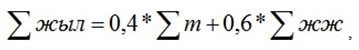 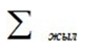 
       - жылдық баға;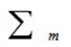 
       - есептік тоқсандардың орта бағасы (орта арифметикалық мән).
      Бұл ретте тоқсандық бағалардың алынған орта арифметикалық мәні осы Әдістеменің 27-тармағында көрсетілген шәкілді есепке ала отырып, бес баллдық бағалар жүйесіне келтіріледі, атап айтқанда:
      "қанағаттанарлықсыз" мәнге (80 баллдан төмен) - 2 балл,
      "қанағаттанарлық" мәнге (80-нен 105 баллға дейін) - 3 балл,
      "тиімді" мәнге (106-дан 130 баллға (қоса алғанда) дейін) - 4 балл,
      "өте жақсы" мәнге (130 баллдан астам) - 5 балл;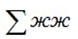 
       - жеке жұмыс жоспарын орындау бағасы (орта арифметикалық мән).
      33. Жылдың қорытынлы бағасы мынадай шәкіл бойынша қойылады: 3 баллдан төмен - "қанағаттанарлықсыз"; 3 баллдан бастап 3,9 баллға дейін - "қанағаттанарлық"; 4 баллдан бастап 4,9 балға дейін - "тиімді"; 5 балл - "өте жақсы". 6-тарау. Комиссияның бағалау нәтижелерін қарауы.
      34. Мәслихат аппараты Комиссия төрағасымен келісілген кестеге сәйкес бағалау нәтижелерін қарау бойынша Комиссияның отырысын өткізуді қамтамасыз етеді.
      Кадрлық жұмыстары жөніндегі бас маманы Комиссияның отырысына мынадай құжаттарды:
      1) толтырылған бағалау парақтарын;
      2) "Б" корпусы қызметшісінің лауазымдық нұсқаулығын;
      3) осы Әдістемеге 4-қосымшаға сәйкес нысан бойынша Комиссия отырысы хаттамасының жобасын тапсырады.
      35. Комиссия бағалау тоқсандық және жылдық нәтижелерін қарастырады және мына шешімдердің бірін шығарады:
      1) бағалау нәтижелерін бекітеді;
      2) бағалау нәтижелерін қайта қарайды.
      Бағалау нәтижелерін қайта қарау туралы шешім қабылдаған жағдайда Комиссия хаттамада тиісті түсіндірмемен бағаны түзетеді.
      36. Мәслихат аппараты бағалау нәтижелерімен ол аяқталған соң екі жұмыс күні ішінде "Б" корпусының қызметшісін таныстырады.
      "Б" корпусының қызметшісін бағалау нәтижелерімен таныстыру жазбаша немесе электронды нысанда жүргізіледі.
      "Б" корпусы қызметшісінің танысудан бас тартуы бағалау нәтижелерін оның қызметтік тізіміне енгізуге кедергі бола алмайды. Бұл жағдайда кадрлық жұмыстары жөніндегі бас маманы танысудан бас тарту туралы еркін нұсқада акт жасайды.
      37. Осы Әдістеменің 34-тармағында көрсетілген құжаттар, сондай-ақ комиссия отырысының қол қойылған хаттамасы Мәслихат аппаратында сақталады. 7-тарау. Бағалау нәтижелеріне шағымдану.
      38. Комиссия шешіміне "Б" корпусы қызметшісінің мемлекеттік қызмет істері жөніндегі уәкілетті органға шағымдануы шешім шыққан күннен бастап он жұмыс күні ішінде жүзеге асырылады.
      39. Мемлекеттік қызмет істері жөніндегі уәкілетті орган немесе оның аумақтық департаменті "Б" корпусы қызметшісінен шағым түскен күнінен бастап он жұмыс күні ішінде шағымды қарайды және заңнамамен белгіленген бағалау жүргізу тәртібінің бұзушылықтары анықталған жағдайда, "Баянауыл аудандық мәслихатының аппараты" мемлекеттік мекемесіне Комиссия шешімінің күшін жою туралы ұсыныс жасайды.
      40. Қабылданған шешім туралы ақпаратты Мәслихат аппараты екі апта ішінде мемлекеттік қызмет істері жөніндегі уәкілетті органға немесе оның аумақтық департаментіне жолданады.
      41. "Б" корпусы қызметшісінің бағалау нәтижелеріне сотта шағымдануға құқығы бар. 8-тарау. Бағалау нәтижелері бойынша шешім қабылдау.
      42. Бағалау нәтижелері бонус төлеу және оқыту бойынша шешім қабылдауға негіз болып табылады.
      43. Бонустар "өте жақсы" және "тиімді" бағалау нәтижелері бар "Б" корпусы қызметшілеріне төленеді.
      44. "Б" корпусының қызметшісін оқыту (біліктілігін арттыру) жылдық бағалаудың қорытындылары бойынша "Б" корпусы қызметшісінің қанағаттанарлықсыз болып танылған қызмет бағыты бойынша жүргізіледі.
      "Б" корпусының қызметшісі Комиссия оның қызметін жылдық бағалаудың нәтижелерін бекіткеннен кейін үш ай ішінде біліктілікті жоғарылату курстарына жіберіледі.
      45. "Қанағаттанарлықсыз" баға алған "Б" корпусының қызметшісі мемлекеттік әкімшілік лауазымға алғаш рет қабылданған тұлғаларға тәлемгер ретінде бекітілмейді.
      46. "Б" корпусы қызметшісінің қатарынан екі жыл қорытындысы бойынша "қанағаттанарлықсыз" мәндегі бағалау нәтижесі оны лауазымында төмендетуге негіз болып табылады. Кез-келген төмен тұрған бос лауазым болмаған жағдайда, "Б" корпусының қызметшісі заңнамамен белгіленген тәртіпте жұмыстан шығарылады.
      47. "Б" корпусының қызметшілерін бағалаудың нәтижелері олардың қызметтік тізімдеріне енгізіледі. "Б" корпусы мемлекеттік әкімшілік
қызметшісінің жеке жұмыс жоспары
      ________________________________жыл
(жеке жоспар құрастырылатын кезең)
      Қызметшінің тегі, аты, әкесінің аты (болған жағдайда):
__________________________________________________________________________
Қызметшінің лауазымы:
__________________________________________________________________________
Қызметшінің құрылымдық бөлімшесінің атауы:
__________________________________________________________________________
      Ескертпе:
      * Мақсаттық көрсеткіштер мемлекеттік органның стратегиялық мақсатына (мақсаттарына), олар болмаған жағдайда қызметшінің функционалдық міндеттеріне сәйкестігін есепке ала отыра анықталады.
      Мақсаттық көрсеткіштердің саны төрттен көп емес, оның ішінде жартысы өлшенетін болуға тиіс. Бағалау парағы
      _____________________тоқсан_____жыл
(бағаланатын кезең)
      Қызметшінің тегі, аты, әкесінің аты (болған жағдайда):
__________________________________________________________________________
Қызметшінің лауазымы:
__________________________________________________________________________
Қызметшінің құрылымдық бөлімшесінің атауы:
__________________________________________________________________________
      Лауазымдық міндеттерді орындау бағасы: Бағалау парағы
      __________________________________________________жыл
(бағаланатын жыл)
      Қызметшінің тегі, аты, әкесінің аты (болған жағдайда):
_________________________________________________________________________
Қызметшінің лауазымы:
__________________________________________________________________________
Қызметшінің құрылымдық бөлімшесінің атауы:
_________________________________________________________________________
      Жеке жоспарды орындау бағасы: Бағалау жөніндегі комиссия отырысының хаттамасы
      ______________________________________________________
(мемлекеттік органның атауы)
      __________________________________________________________________________
(бағалау түрі: тоқсандық/жылдық және бағаланатын кезең (тоқсан және (немесе) жыл)
      Бағалау нәтижелері
      Комиссия қорытындысы:
__________________________________________________________________________
__________________________________________________________________________
Тексерген:
      Комиссия хатшысы: ___________________________       Күні: _____________
(тегі, аты-жөні, қолы)
      Комиссия төрағасы: ____________________________       Күні: ____________
(тегі, аты-жөні, қолы)
      Комиссия мүшесі: _____________________________       Күні: _____________
(тегі, аты-жөні, қолы)
					© 2012. Қазақстан Республикасы Әділет министрлігінің «Қазақстан Республикасының Заңнама және құқықтық ақпарат институты» ШЖҚ РМК
				
      Сессия төрайымы

А. Сартаева

      Аудандық мәслихатының хатшысы

Т. Қасен
Баянауыл аудандық
мәслихатының 2017
жылғы 07 наурыздағы
№ 82/14 шешімімен
бекітілген"Баянауыл аудандық
мәслихатының аппараты"
мемлекеттік мекемесінің "Б"
корпусы мемлекеттік әкімшілік
қызметшілерінің қызметін
бағалау әдістемесіне
1-қосымшаНысан
№ р/с
Мақсаттық көрсеткіштер*
Күтілетін нәтижелер
1
Мақсаттық көрсеткіш 1
2
Мақсаттық көрсеткіш 2
3
Мақсаттық көрсеткіш 3
4
…
Қызметші
___________________________
(тегі, аты-жөні)
күні:_______________________
қолы: ______________________1
Тікелей басшы
___________________________
(тегі, аты-жөні)
күні:_______________________
қолы: ______________________1"Баянауыл аудандық
мәслихатының аппараты"
мемлекеттік мекемесінің "Б"
корпусы мемлекеттік әкімшілік
қызметшілерінің қызметін
бағалау әдістемесіне
2-қосымшаНысан
№ р/с
Қызметшінің өзін-өзі бағалауы
Қызметшінің өзін-өзі бағалауы
Қызметшінің өзін-өзі бағалауы
Тікелей басшының бағалауы
Тікелей басшының бағалауы
Тікелей басшының бағалауы
Ескерту
№ р/с
Көтермеленетін көрсеткіштер мен қызмет түрлері туралы мәліметтер
Орындау тәртібін бұзу туралы мәліметтер
Еңбек тәртібін бұзу туралы мәліметтер
Көтермеленетін көрсеткіштер мен қызмет түрлері туралы мәліметтер
Орындау тәртібін бұзу туралы мәліметтер
Еңбек тәртібін бұзу туралы мәліметтер

Ескерту
1
2
3
Өзін-өзі бағалау нәтижесі:
Өзін-өзі бағалау нәтижесі:
Өзін-өзі бағалау нәтижесі:
Бағалау нәтижесі:
Бағалау нәтижесі:
Бағалау нәтижесі:
Қызметші
___________________________
(тегі, аты-жөні)
күні:_______________________
қолы: ______________________1
Тікелей басшы
___________________________
(тегі, аты-жөні)
күні:_______________________
қолы: ______________________1"Баянауыл аудандық
мәслихатының аппараты"
мемлекеттік мекемесінің "Б"
корпусы мемлекеттік әкімшілік
қызметшілерінің қызметін
бағалау әдістемесіне
3-қосымшаНысан
№ р/с
Мақсаттық көрсеткіштің нәтижесі
Маңызы
Қызметшінің өзін-өзі бағалау нәтижелері
Басшының бағалау нәтижелері
Ескерту
1
1 мақсаттық көрсеткіштің нәтижесі
2-ден 5-ке дейін
2
2 мақсаттық көрсеткіштің нәтижесі
2-ден 5-ке дейін
3
3 мақсаттық көрсеткіштің нәтижесі
2-ден 5-ке дейін
4
… 
Қызметші
___________________________
(тегі, аты-жөні)
күні:_______________________
қолы: ______________________1
Тікелей басшы
___________________________
(тегі, аты-жөні)
күні:_______________________
қолы: ______________________1"Баянауыл аудандық
мәслихатының аппараты"
мемлекеттік мекемесінің "Б"
корпусы мемлекеттік әкімшілік
қызметшілерінің қызметін
бағалау әдістемесіне
4-қосымшаНысан
№ р/с
Қызметшілердің тегі, аты, әкесінің аты (болған жағдайда)
Бағалау нәтижелері туралы мәлімет
Бағалау нәтижелерін комиссиямен реттеу (болған жағдайда)
Комиссияның ұсыныстары
1.
2.
...